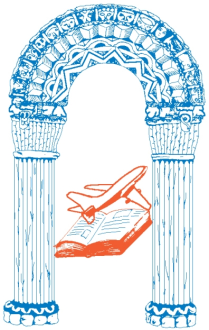 APPLICATION FORMPOSITION 							  ADVERTISED						  1. PERSONAL DETAILS2. EDUCATION2.1 In the grid below please enter the exact title of each qualification, e.g., Bachelor of Arts, Bachelor of Education Degree, National Diploma for Art and Design Teachers, Higher Diploma in Education,  Master of Arts, etc.____________________________________¹ A concurrent qualification combines the study of one or more academic subjects within a Teacher Education Qualification2.2  FURTHER QUALIFICATIONS ADDITIONAL QUALIFICATIONS: DIPLOMAS / CERTIFICATES / T.T.G.3. TEACHING EXPERIENCE3.1	 3.2   SUBJECTS AND LEVELS TAUGHT 	(please tick appropriate columns )4. OTHER WORK EXPERIENCES5.  INTERESTS & ACTIVITIES6. ADDITIONAL INFORMATION (optional)7. PERSONAL REFERENCESPLEASE SUPPLY THE NAMES AND ADDRESSES OF TWO REFEREES WITH WHOM YOU HAVE WORKED IN A PROFESSIONAL CAPACITY (who may be contacted without further contact with you).(i)(ii) DECLARATIONI certify that the information provided herewith is true and correct.	Signature of Applicant: ………………………………………………………	Date: …………………………………………………………………………..	I have enclosed the following (please tick box): 	1 original application form with attachments    			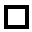 	2 copies of same	    	 						Evidence of qualifications		    					Evidence of Registration with the Teaching Council   			Evidence of Garda Vetting		    				NOTES FOR APPLICANTSPlease Read Carefully(a)	  Forms should be completed electronically, then printed, signed, dated and photocopied. Only hard copies accompanied by the relevant documentation will be accepted. Please forward Three completed Application Forms - (1 Original + 2 Copies will suffice but all Three copies must have relevant attachments including  evidence of Qualifications , Teaching  Council of ireland Registration Number and Garda Vetting)To: The Secretary, Board of Management, St. Caimin’s , Shannon,                     ClareThe Application Forms should reach St. Caimin’s , not later than 12  on the closing date notified in the advertisement.(b)	Qualifications, salary scales and conditions of service are as per the Department of Education and Science.(c)	St. Caimin’s  will not acknowledge receipt of completed application forms but will notify all applicants of the success or not of their application following the shortlisting and interview process.(d)	The post(s) will be filled in accordance with D.E.S. guidelines and relevant Circular Letters and will be subject also to a certificate of Medical Fitness and Garda Vetting. This position may be subject to the redeployment process.(e)	Shortlisting of candidates may take place.(f)	Canvassing will disqualify. (g) 	Garda vetting will apply.St. Caimin’s  is an equal opportunities employer.St. Caimin’s Community SchoolScoil Phobail Chaimín NaofaFULL NAME:TEL. (H)()FULL NAME:TEL. (H)()ADDRESS:E-MAILADDRESS:Teaching Council (T.C.I.) Registration No.(Please attach copy of your Confirmation of Registration Form)Subjects Registered To Teach
(Please attach evidence of subjects registered to teach)Degree Qualification or EquivalentTeacher Education/Concurrent¹ QualificationOther(e.g. Masters)TITLE OF QUALIFICATIONAWARDING AUTHORITYCOLLEGE ATTENDEDYEAR AWARDEDSUBJECTS TAKEN IN FINAL EXAMINATIONDURATION OF COURSELEVEL OF AWARD (Results)(e.g. 2. 1 Honours, pass,GPA = 3.42)TITLE:YEAR:AWARDING BODY:TITLE:YEAR:AWARDING BODY:TITLE:YEAR:AWARDING BODY:SCHOOL (Name & Address)StatusTeaching commitment(Most Recent Employment First)(Most Recent Employment First)SCHOOL (Name & Address)(e.g. pwt, twt, cid, rpt, pt)Hours per weekFROM(dd/mm/yy)TO(dd/mm/yy)SUBJECTLeavingCertLevelH      O         LevelH      O         LCAJuniorCertPLC/FEJCSPSENEMPLOYERFROM(dd/mm/yy)TO(dd/mm/yy)Nature of EmploymentNAME:TEL.(W)ADDRESS:TEL.(M)ADDRESS:EMAILNAME:TEL.(W)ADDRESS:TEL.(M)ADDRESS:EMAIL